 Приложение № 2
к стандартам раскрытия информации
субъектами оптового и розничных
рынков электрической энергии                                                                                                                                          (в ред. Постановления Правительства РФ от 17.09.2015 № 987)ПРОГНОЗНЫЕ СВЕДЕНИЯ
о расходах за технологическое присоединение Приложение № 3
к стандартам раскрытия информации
субъектами оптового и розничных
рынков электрической энергии                                                                                                                                          (в ред. Постановления Правительства РФ от 17.09.2015 № 987)(форма)СТАНДАРТИЗИРОВАННЫЕ ТАРИФНЫЕ СТАВКИ
для расчета платы за технологическое присоединение к территориальным распределительным сетям на уровне напряжения ниже 35 кВ и присоединяемой мощностью менее 8900 кВтПриложение № 4
к стандартам раскрытия информации
субъектами оптового и розничных
рынков электрической энергии                                                                                                                                           (в ред. Постановления Правительства РФ от 17.09.2015 № 987)(форма)РАСХОДЫ НА МЕРОПРИЯТИЯ, 
осуществляемые при технологическом присоединении Приложение № 5
к стандартам раскрытия информации
субъектами оптового и розничных
рынков электрической энергии(в ред. Постановления Правительства РФ от 17.09.2015 № 987)(форма)РАСЧЕТ
необходимой валовой выручки сетевой организации на технологическое присоединение Приложение № 6
к стандартам раскрытия информации
субъектами оптового и розничных
рынков электрической энергии                                                                                                                                           (в ред. Постановления Правительства РФ от 17.09.2015 № 987)(форма)ФАКТИЧЕСКИЕ СРЕДНИЕ ДАННЫЕ
о присоединенных объемах максимальной мощности за 3 предыдущих года по каждому мероприятию Приложение № 7
к стандартам раскрытия информации
субъектами оптового и розничных
рынков электрической энергии                                                                                                                                          (в ред. Постановления Правительства РФ от 17.09.2015 № 987)(форма)ФАКТИЧЕСКИЕ СРЕДНИЕ ДАННЫЕ
о длине линий электропередачи и об объемах максимальной мощности построенных объектов за 3 предыдущих года по каждому мероприятию Приложение № 8
к стандартам раскрытия информации
субъектами оптового и розничных
рынков электрической энергии (форма)ИНФОРМАЦИЯ
об осуществлении технологического присоединения по договорам, заключенным за текущий год Приложение № 9
к стандартам раскрытия информации
субъектами оптового и розничных
рынков электрической энергии (форма)ИНФОРМАЦИЯ 
о поданных заявках на технологическое присоединение за текущий год ООО «Завьялово Энерго» на 2018 год (наименование сетевой организации) (наименование сетевой организации) 1. Полное наименование 1. Полное наименование 1. Полное наименование 1. Полное наименование 1. Полное наименование Общество с ограниченной ответственностью            «Завьялово Энерго»Общество с ограниченной ответственностью            «Завьялово Энерго»Общество с ограниченной ответственностью            «Завьялово Энерго»   2. Сокращенное    наименование ООО «Завьялово Энерго»   2. Сокращенное    наименование ООО «Завьялово Энерго»   2. Сокращенное    наименование ООО «Завьялово Энерго»   2. Сокращенное    наименование ООО «Завьялово Энерго»   2. Сокращенное    наименование ООО «Завьялово Энерго»   2. Сокращенное    наименование ООО «Завьялово Энерго»   2. Сокращенное    наименование ООО «Завьялово Энерго»   2. Сокращенное    наименование ООО «Завьялово Энерго»3. Место нахождения 3. Место нахождения 3. Место нахождения 3. Место нахождения          427000, УР, с.Завьялово, ул.Чкалова, д.38, офис 39         427000, УР, с.Завьялово, ул.Чкалова, д.38, офис 39         427000, УР, с.Завьялово, ул.Чкалова, д.38, офис 39         427000, УР, с.Завьялово, ул.Чкалова, д.38, офис 394. Адрес юридического лица 4. Адрес юридического лица 4. Адрес юридического лица 4. Адрес юридического лица 4. Адрес юридического лица 4. Адрес юридического лица 427000, УР, с.Завьялово, ул.Чкалова, д.38, офис 39427000, УР, с.Завьялово, ул.Чкалова, д.38, офис 395. ИНН 18410043331841004333184100433318410043331841004333184100433318410043336. КПП 1841010011841010011841010011841010011841010011841010011841010017. Ф.И.О. руководителя 7. Ф.И.О. руководителя 7. Ф.И.О. руководителя 7. Ф.И.О. руководителя Голубева Елена АлександровнаГолубева Елена АлександровнаГолубева Елена АлександровнаГолубева Елена Александровна8. Адрес электронной почты 8. Адрес электронной почты 8. Адрес электронной почты 8. Адрес электронной почты 8. Адрес электронной почты 8. Адрес электронной почты zav.energo@mail.ruzav.energo@mail.ru9. Контактный телефон 9. Контактный телефон 9. Контактный телефон 97-22-34, 97-22-3597-22-34, 97-22-3597-22-34, 97-22-3597-22-34, 97-22-3597-22-34, 97-22-3510. Факс 10. Факс 97-22-3597-22-3597-22-3597-22-3597-22-3597-22-35ООО «Завьялово Энерго»(наименование сетевой организации) На 2018 год На 2018 год На 2018 год Наименование стандартизированных тарифных ставок Наименование стандартизированных тарифных ставок Единица измерения Стандартизированные тарифные ставки Стандартизированные тарифные ставки по постоянной
схеме по временной схеме С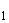 Стандартизированная тарифная ставка на покрытие расходов на технологическое присоединение энергопринимающих устройств потребителей электрической энергии, объектов электросетевого хозяйства, принадлежащих сетевым организациям и иным лицам, по мероприятиям, указанным в пункте 16 методических указаний по определению размера платы за технологическое присоединение к электрическим сетям, утвержденных Федеральной службой по тарифам, за исключением подпунктов "б" и "в" пункта 16, в расчете на 1 кВт максимальной мощностирублей/кВт 362,13362,13С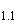 Стандартизированная тарифная ставка на покрытие расходов на подготовку и выдачу сетевой организацией технических условий заявителюрублей/кВт 141,06141,06С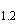 Стандартизированная тарифная ставка на покрытие расходов на проверку сетевой организацией выполнения заявителем технических условийрублей/кВт 98,9198,91С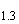 Стандартизированная тарифная ставка на покрытие расходов на участие сетевой организации в осмотре должностным лицом органа федерального государственного энергетического надзора присоединяемых устройств заявителя рублей/кВт 0,090,09C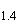 Стандартизированная тарифная ставка на покрытие расходов на осуществление сетевой организацией фактического присоединения объектов заявителя к электрическим сетям и включение коммутационного аппарата (фиксация коммутационного аппарата в положении "включено")рублей/кВт 122,07122,07С2.1Ставка на покрытие расходов сетевой организации на строительство воздушных линий электропередачи на  уровне напряжения НН (до 1 кВ) присоединяемой максимальной мощности Заявителя до 150 кВт (включительно с учетом ранее присоединенной в данной точке присоединения мощности)рублей/км147416,50147416,50С2.2Ставка на покрытие расходов сетевой организации на строительство воздушных линий электропередачи на  уровне напряжения НН (до 1 кВ) присоединяемой максимальной мощности Заявителя свыше 150 кВтрублей/км294833,01294833,01С2.3Ставка на покрытие расходов сетевой организации на строительство воздушных линий электропередачи на уровне напряжения СН2 (от 1 кВ до 20 кВ) присоединяемой максимальной мощности Заявителя свыше 150 кВтрублей/км343154,93343154,93С3.1Ставка на покрытие расходов сетевой организации на строительство кабельных линий электропередачи на  уровне напряжения НН (до 1 кВ) присоединяемой максимальной мощности Заявителя до 150 кВт (включительно с учетом ранее присоединенной в данной точке присоединения мощности)рублей/км268189,69268189,69С3.2Ставка на покрытие расходов сетевой организации на строительство кабельных линий электропередачи на  уровне напряжения НН (до 1 кВ) присоединяемой максимальной мощности Заявителя свыше 150 кВтрублей/км536379,38536379,38С3.3Ставка на покрытие расходов сетевой организации на строительство кабельных линий электропередачи на уровне напряжения СН2 (от 1 кВ до 20 кВ) присоединяемой максимальной мощности заявителя свыше 150 кВтрублей/км553712,10553712,10С4.1Ставка на покрытие расходов сетевой организации на строительство подстанций с присоединяемой максимальной мощностью Заявителя свыше 150 кВт до 670 кВт (включительно)рублей/кВт503,41503,41С4.2Ставка на покрытие расходов сетевой организации на строительство подстанций с присоединяемой максимальной мощностью Заявителя свыше 670 кВтрублей/кВт717,79717,79     * Ставки платы С, С и С за технологическое присоединение к электрическим сетям дифференцируются по виду используемого материала, способу выполнения работ, категориям потребителей, уровням напряжения и (или) объему присоединяемой максимальной мощности.
     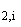 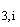 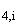      * Ставки платы С, С и С за технологическое присоединение к электрическим сетям дифференцируются по виду используемого материала, способу выполнения работ, категориям потребителей, уровням напряжения и (или) объему присоединяемой максимальной мощности.
          * Ставки платы С, С и С за технологическое присоединение к электрическим сетям дифференцируются по виду используемого материала, способу выполнения работ, категориям потребителей, уровням напряжения и (или) объему присоединяемой максимальной мощности.
          * Ставки платы С, С и С за технологическое присоединение к электрическим сетям дифференцируются по виду используемого материала, способу выполнения работ, категориям потребителей, уровням напряжения и (или) объему присоединяемой максимальной мощности.
          * Ставки платы С, С и С за технологическое присоединение к электрическим сетям дифференцируются по виду используемого материала, способу выполнения работ, категориям потребителей, уровням напряжения и (или) объему присоединяемой максимальной мощности.
     Наименование мероприятий Наименование мероприятий Распределение необходимой валовой выручки* (рублей)Объем максимальной мощности (кВт)Ставки для расчета платы по каждому мероприятию (рублей/кВт) 
(без учета НДС)     * Согласно приложению № 1 к методическим указаниям по определению размера платы за технологическое присоединение к электрическим сетям, утвержденным Федеральной службой по тарифам.
          * Согласно приложению № 1 к методическим указаниям по определению размера платы за технологическое присоединение к электрическим сетям, утвержденным Федеральной службой по тарифам.
          * Согласно приложению № 1 к методическим указаниям по определению размера платы за технологическое присоединение к электрическим сетям, утвержденным Федеральной службой по тарифам.
          * Согласно приложению № 1 к методическим указаниям по определению размера платы за технологическое присоединение к электрическим сетям, утвержденным Федеральной службой по тарифам.
          * Согласно приложению № 1 к методическим указаниям по определению размера платы за технологическое присоединение к электрическим сетям, утвержденным Федеральной службой по тарифам.
     1.Подготовка и выдача сетевой организацией технических условий заявителю:1312563,309305141,06по постоянной схеме1312563,309305141,06по временной схеме1312563,309305141,062.Разработка сетевой организацией проектной документации по строительству "последней мили"0003.Выполнение сетевой организацией мероприятий, связанных со строительством "последней мили":строительство воздушных линий3.1Строительство воздушных линий НН (до 1 кВ) для заявителей с присоединяемой максимальной мощностью до 150 кВт (включительно с учетом ранее присоединенной в данной точке присоединения мощностью)1705309,203245263,33.3Строительство воздушных линий на уровне напряжения СН2 (от 1 кВ до 20 кВ)24236590,7646365227,91строительство кабельных линий3.6Строительство кабельных линий на уровне напряжения СН2 (от 1 кВ до 20 кВ)6620012,4412685220,833.7строительство пунктов секционирования003.8строительство комплектных трансформаторных подстанций и распределительных трансформаторных подстанций с уровнем напряжения до 35 кВ6944869,8019353589,084.Проверка сетевой организацией выполнения заявителем технических условий:920357,55930598,91по постоянной схеме920357,55930598,91по временной схеме920357,55930598,915.Участие сетевой организации в осмотре должностным лицом органа федерального государственного энергетического надзора присоединяемых устройств заявителя:837,4593050,09по постоянной схеме837,4593050,09по временной схеме837,4593050,096.Фактические действия по присоединению и обеспечению работы энергопринимающих устройств потребителей электрической энергии, объектов по производству электрической энергии, а также объектов электросетевого хозяйства, принадлежащих сетевым организациям и иным лицам, к электрической сети:1135861,359305122,07по постоянной схеме1135861,359305122,07по временной схеме 1135861,359305122,07(тыс. рублей)Показатели Показатели Показатели Ожидаемые данные за текущий период Плановые показатели на следующий период 1.Расходы на выполнение мероприятий по технологическому присоединению - всегоРасходы на выполнение мероприятий по технологическому присоединению - всего367,04506,78в том числе:в том числе:вспомогательные материалывспомогательные материалы16,7823,17энергия на хозяйственные нуждыэнергия на хозяйственные нужды1,191,64оплата трудаоплата труда30,1341,60отчисления на страховые взносыотчисления на страховые взносы9,1612,65прочие расходы - всегопрочие расходы - всего309,78427,72из них:из них:работы и услуги производственного характераработы и услуги производственного характераналоги и сборы, уменьшающие налогооблагаемую базу на прибыль организацийналоги и сборы, уменьшающие налогооблагаемую базу на прибыль организацийработы и услуги непроизводственного характера - всегоработы и услуги непроизводственного характера - всего309,78427,72в том числе:в том числе:услуги связиуслуги связи0,150,21расходы на охрану и пожарную безопасностьрасходы на охрану и пожарную безопасность0,131,81расходы на информационное обслуживание, консультационныерасходы на информационное обслуживание, консультационные2,413,33и юридические услугии юридические услугиплата за аренду имуществаплата за аренду имущества12,4917,25другие прочие расходы, связанные с производством и реализациейдругие прочие расходы, связанные с производством и реализацией294,60405,12внереализационные расходы - всеговнереализационные расходы - всегов том числе:в том числе:расходы на услуги банковрасходы на услуги банковпроцент за пользование кредитомпроцент за пользование кредитомпрочие обоснованные расходыпрочие обоснованные расходыденежные выплаты социального характера 
(по коллективному договору)денежные выплаты социального характера 
(по коллективному договору)2.Расходы на строительство объектов электросетевого хозяйства от существующих объектов электросетевого хозяйства до присоединяемых энергопринимающих устройств и (или) объектов электроэнергетикиРасходы на строительство объектов электросетевого хозяйства от существующих объектов электросетевого хозяйства до присоединяемых энергопринимающих устройств и (или) объектов электроэнергетики3.Выпадающие доходы (экономия средств)Выпадающие доходы (экономия средств)Итого (размер необходимой валовой выручки)Итого (размер необходимой валовой выручки)367,04506,78Наименование мероприятий Наименование мероприятий Фактические расходы на строительство подстанций 
за 3 предыдущих года 
(тыс. рублей)Объем мощности, введенной в основные фонды 
за 3 предыдущих года (кВт)1.Строительство пунктов секционирования (распределенных пунктов)002.Строительство комплектных трансформаторных подстанций и распределительных трансформаторных подстанций с уровнем напряжения до 35 кВ2978,68526193.Строительство центров питания и подстанций уровнем напряжения 35 кВ и выше 00Наименование мероприятий Наименование мероприятий Расходы на строительство воздушных и кабельных линий электропередачи на i-м уровне напряжения, фактически построенных за последние 3 года 
(тыс. рублей)Длина воздушных и кабельных линий электропередачи на i-м уровне напряжения, фактически построенных за последние 3 года (км)Объем максимальной мощности, присоединенной путем строительства воздушных или кабельных линий за последние 3 года (кВт)1.Строительство кабельных линий электропередачи:1087,4551,20943680,4 кВ472,0660,4091681-20 кВ615,3890,800420035 кВ0002.Строительство воздушных линий электропередачи:19501,07738,565180960,4 кВ15224,39833,29212961-20 кВ4276,6795,2731680035 кВ 000Категория заявителей Категория заявителей Количество договоров (штук)Количество договоров (штук)Количество договоров (штук)Максимальная мощность (кВт)Максимальная мощность (кВт)Максимальная мощность (кВт)Стоимость договоров 
(без НДС) (тыс. рублей)Стоимость договоров 
(без НДС) (тыс. рублей)Стоимость договоров 
(без НДС) (тыс. рублей)0,4 кВ 1-20 кВ 35 кВ и выше 0,4 кВ 1-20 кВ 35 кВ и выше 0,4 кВ 1-20 кВ 35 кВ и выше 1.До 15 кВт - всего35200526500445,76900в том числельготная категория*28000410500154,00000     * Заявители, оплачивающие технологическое присоединение своих энергопринимающих устройств в размере не более 550 рублей.
          * Заявители, оплачивающие технологическое присоединение своих энергопринимающих устройств в размере не более 550 рублей.
          * Заявители, оплачивающие технологическое присоединение своих энергопринимающих устройств в размере не более 550 рублей.
          * Заявители, оплачивающие технологическое присоединение своих энергопринимающих устройств в размере не более 550 рублей.
          * Заявители, оплачивающие технологическое присоединение своих энергопринимающих устройств в размере не более 550 рублей.
          * Заявители, оплачивающие технологическое присоединение своих энергопринимающих устройств в размере не более 550 рублей.
          * Заявители, оплачивающие технологическое присоединение своих энергопринимающих устройств в размере не более 550 рублей.
          * Заявители, оплачивающие технологическое присоединение своих энергопринимающих устройств в размере не более 550 рублей.
          * Заявители, оплачивающие технологическое присоединение своих энергопринимающих устройств в размере не более 550 рублей.
          * Заявители, оплачивающие технологическое присоединение своих энергопринимающих устройств в размере не более 550 рублей.
          * Заявители, оплачивающие технологическое присоединение своих энергопринимающих устройств в размере не более 550 рублей.
     2.От 15 до 150 кВт - всего1000100017,79300в том числельготная категория**000000000     ** Заявители - юридические лица или индивидуальные предприниматели, заключившие договор об осуществлении технологического присоединения по одному источнику электроснабжения энергопринимающих устройств максимальной мощностью свыше 15 и до 150 кВт включительно (с учетом ранее присоединенных энергопринимающих устройств), у которых в договоре предусматривается беспроцентная рассрочка платежа за технологическое присоединение в размере 95 процентов платы за технологическое присоединение с условием ежеквартального внесения платы равными долями от общей суммы рассрочки до 3 лет со дня подписания сторонами акта об осуществлении технологического присоединения.     ** Заявители - юридические лица или индивидуальные предприниматели, заключившие договор об осуществлении технологического присоединения по одному источнику электроснабжения энергопринимающих устройств максимальной мощностью свыше 15 и до 150 кВт включительно (с учетом ранее присоединенных энергопринимающих устройств), у которых в договоре предусматривается беспроцентная рассрочка платежа за технологическое присоединение в размере 95 процентов платы за технологическое присоединение с условием ежеквартального внесения платы равными долями от общей суммы рассрочки до 3 лет со дня подписания сторонами акта об осуществлении технологического присоединения.     ** Заявители - юридические лица или индивидуальные предприниматели, заключившие договор об осуществлении технологического присоединения по одному источнику электроснабжения энергопринимающих устройств максимальной мощностью свыше 15 и до 150 кВт включительно (с учетом ранее присоединенных энергопринимающих устройств), у которых в договоре предусматривается беспроцентная рассрочка платежа за технологическое присоединение в размере 95 процентов платы за технологическое присоединение с условием ежеквартального внесения платы равными долями от общей суммы рассрочки до 3 лет со дня подписания сторонами акта об осуществлении технологического присоединения.     ** Заявители - юридические лица или индивидуальные предприниматели, заключившие договор об осуществлении технологического присоединения по одному источнику электроснабжения энергопринимающих устройств максимальной мощностью свыше 15 и до 150 кВт включительно (с учетом ранее присоединенных энергопринимающих устройств), у которых в договоре предусматривается беспроцентная рассрочка платежа за технологическое присоединение в размере 95 процентов платы за технологическое присоединение с условием ежеквартального внесения платы равными долями от общей суммы рассрочки до 3 лет со дня подписания сторонами акта об осуществлении технологического присоединения.     ** Заявители - юридические лица или индивидуальные предприниматели, заключившие договор об осуществлении технологического присоединения по одному источнику электроснабжения энергопринимающих устройств максимальной мощностью свыше 15 и до 150 кВт включительно (с учетом ранее присоединенных энергопринимающих устройств), у которых в договоре предусматривается беспроцентная рассрочка платежа за технологическое присоединение в размере 95 процентов платы за технологическое присоединение с условием ежеквартального внесения платы равными долями от общей суммы рассрочки до 3 лет со дня подписания сторонами акта об осуществлении технологического присоединения.     ** Заявители - юридические лица или индивидуальные предприниматели, заключившие договор об осуществлении технологического присоединения по одному источнику электроснабжения энергопринимающих устройств максимальной мощностью свыше 15 и до 150 кВт включительно (с учетом ранее присоединенных энергопринимающих устройств), у которых в договоре предусматривается беспроцентная рассрочка платежа за технологическое присоединение в размере 95 процентов платы за технологическое присоединение с условием ежеквартального внесения платы равными долями от общей суммы рассрочки до 3 лет со дня подписания сторонами акта об осуществлении технологического присоединения.     ** Заявители - юридические лица или индивидуальные предприниматели, заключившие договор об осуществлении технологического присоединения по одному источнику электроснабжения энергопринимающих устройств максимальной мощностью свыше 15 и до 150 кВт включительно (с учетом ранее присоединенных энергопринимающих устройств), у которых в договоре предусматривается беспроцентная рассрочка платежа за технологическое присоединение в размере 95 процентов платы за технологическое присоединение с условием ежеквартального внесения платы равными долями от общей суммы рассрочки до 3 лет со дня подписания сторонами акта об осуществлении технологического присоединения.     ** Заявители - юридические лица или индивидуальные предприниматели, заключившие договор об осуществлении технологического присоединения по одному источнику электроснабжения энергопринимающих устройств максимальной мощностью свыше 15 и до 150 кВт включительно (с учетом ранее присоединенных энергопринимающих устройств), у которых в договоре предусматривается беспроцентная рассрочка платежа за технологическое присоединение в размере 95 процентов платы за технологическое присоединение с условием ежеквартального внесения платы равными долями от общей суммы рассрочки до 3 лет со дня подписания сторонами акта об осуществлении технологического присоединения.     ** Заявители - юридические лица или индивидуальные предприниматели, заключившие договор об осуществлении технологического присоединения по одному источнику электроснабжения энергопринимающих устройств максимальной мощностью свыше 15 и до 150 кВт включительно (с учетом ранее присоединенных энергопринимающих устройств), у которых в договоре предусматривается беспроцентная рассрочка платежа за технологическое присоединение в размере 95 процентов платы за технологическое присоединение с условием ежеквартального внесения платы равными долями от общей суммы рассрочки до 3 лет со дня подписания сторонами акта об осуществлении технологического присоединения.     ** Заявители - юридические лица или индивидуальные предприниматели, заключившие договор об осуществлении технологического присоединения по одному источнику электроснабжения энергопринимающих устройств максимальной мощностью свыше 15 и до 150 кВт включительно (с учетом ранее присоединенных энергопринимающих устройств), у которых в договоре предусматривается беспроцентная рассрочка платежа за технологическое присоединение в размере 95 процентов платы за технологическое присоединение с условием ежеквартального внесения платы равными долями от общей суммы рассрочки до 3 лет со дня подписания сторонами акта об осуществлении технологического присоединения.     ** Заявители - юридические лица или индивидуальные предприниматели, заключившие договор об осуществлении технологического присоединения по одному источнику электроснабжения энергопринимающих устройств максимальной мощностью свыше 15 и до 150 кВт включительно (с учетом ранее присоединенных энергопринимающих устройств), у которых в договоре предусматривается беспроцентная рассрочка платежа за технологическое присоединение в размере 95 процентов платы за технологическое присоединение с условием ежеквартального внесения платы равными долями от общей суммы рассрочки до 3 лет со дня подписания сторонами акта об осуществлении технологического присоединения.3.От 150 кВт до 670 кВт - всего000000000в том числепо индивидуаль-
ному проекту0000000004.От 670 кВт до 8900 кВт - всего000000000в том числепо индивидуаль-
ному проекту0000000005.6.От 8900 кВт - всего000000000в том числепо индивидуаль-
ному проекту000000000Объекты генерации 000000000Категория заявителей Категория заявителей Количество заявок (штук)Количество заявок (штук)Количество заявок (штук)Максимальная мощность (кВт)Максимальная мощность (кВт)Максимальная мощность (кВт)0,4 кВ 1-20 кВ 35 кВ и выше 0,4 кВ 1-20 кВ 35 кВ и выше 1.До 15 кВт - всего49100730000в том числельготная категория*37200558000     * Заявители, оплачивающие технологическое присоединение своих энергопринимающих устройств в размере не более 550 рублей.
          * Заявители, оплачивающие технологическое присоединение своих энергопринимающих устройств в размере не более 550 рублей.
          * Заявители, оплачивающие технологическое присоединение своих энергопринимающих устройств в размере не более 550 рублей.
          * Заявители, оплачивающие технологическое присоединение своих энергопринимающих устройств в размере не более 550 рублей.
          * Заявители, оплачивающие технологическое присоединение своих энергопринимающих устройств в размере не более 550 рублей.
          * Заявители, оплачивающие технологическое присоединение своих энергопринимающих устройств в размере не более 550 рублей.
          * Заявители, оплачивающие технологическое присоединение своих энергопринимающих устройств в размере не более 550 рублей.
          * Заявители, оплачивающие технологическое присоединение своих энергопринимающих устройств в размере не более 550 рублей.
     2.От 15 до 150 кВт - всего410206300в том числельготная категория**000000     ** Заявители - юридические лица или индивидуальные предприниматели, заключившие договор об осуществлении технологического присоединения по одному источнику электроснабжения энергопринимающих устройств максимальной мощностью свыше 15 и до 150 кВт включительно (с учетом ранее присоединенных энергопринимающих устройств), у которых в договоре предусматривается беспроцентная рассрочка платежа за технологическое присоединение в размере 95 процентов платы за технологическое присоединение с условием ежеквартального внесения платы равными долями от общей суммы рассрочки до 3 лет со дня подписания сторонами акта об осуществлении технологического присоединения.
      ** Заявители - юридические лица или индивидуальные предприниматели, заключившие договор об осуществлении технологического присоединения по одному источнику электроснабжения энергопринимающих устройств максимальной мощностью свыше 15 и до 150 кВт включительно (с учетом ранее присоединенных энергопринимающих устройств), у которых в договоре предусматривается беспроцентная рассрочка платежа за технологическое присоединение в размере 95 процентов платы за технологическое присоединение с условием ежеквартального внесения платы равными долями от общей суммы рассрочки до 3 лет со дня подписания сторонами акта об осуществлении технологического присоединения.
      ** Заявители - юридические лица или индивидуальные предприниматели, заключившие договор об осуществлении технологического присоединения по одному источнику электроснабжения энергопринимающих устройств максимальной мощностью свыше 15 и до 150 кВт включительно (с учетом ранее присоединенных энергопринимающих устройств), у которых в договоре предусматривается беспроцентная рассрочка платежа за технологическое присоединение в размере 95 процентов платы за технологическое присоединение с условием ежеквартального внесения платы равными долями от общей суммы рассрочки до 3 лет со дня подписания сторонами акта об осуществлении технологического присоединения.
      ** Заявители - юридические лица или индивидуальные предприниматели, заключившие договор об осуществлении технологического присоединения по одному источнику электроснабжения энергопринимающих устройств максимальной мощностью свыше 15 и до 150 кВт включительно (с учетом ранее присоединенных энергопринимающих устройств), у которых в договоре предусматривается беспроцентная рассрочка платежа за технологическое присоединение в размере 95 процентов платы за технологическое присоединение с условием ежеквартального внесения платы равными долями от общей суммы рассрочки до 3 лет со дня подписания сторонами акта об осуществлении технологического присоединения.
      ** Заявители - юридические лица или индивидуальные предприниматели, заключившие договор об осуществлении технологического присоединения по одному источнику электроснабжения энергопринимающих устройств максимальной мощностью свыше 15 и до 150 кВт включительно (с учетом ранее присоединенных энергопринимающих устройств), у которых в договоре предусматривается беспроцентная рассрочка платежа за технологическое присоединение в размере 95 процентов платы за технологическое присоединение с условием ежеквартального внесения платы равными долями от общей суммы рассрочки до 3 лет со дня подписания сторонами акта об осуществлении технологического присоединения.
      ** Заявители - юридические лица или индивидуальные предприниматели, заключившие договор об осуществлении технологического присоединения по одному источнику электроснабжения энергопринимающих устройств максимальной мощностью свыше 15 и до 150 кВт включительно (с учетом ранее присоединенных энергопринимающих устройств), у которых в договоре предусматривается беспроцентная рассрочка платежа за технологическое присоединение в размере 95 процентов платы за технологическое присоединение с условием ежеквартального внесения платы равными долями от общей суммы рассрочки до 3 лет со дня подписания сторонами акта об осуществлении технологического присоединения.
      ** Заявители - юридические лица или индивидуальные предприниматели, заключившие договор об осуществлении технологического присоединения по одному источнику электроснабжения энергопринимающих устройств максимальной мощностью свыше 15 и до 150 кВт включительно (с учетом ранее присоединенных энергопринимающих устройств), у которых в договоре предусматривается беспроцентная рассрочка платежа за технологическое присоединение в размере 95 процентов платы за технологическое присоединение с условием ежеквартального внесения платы равными долями от общей суммы рассрочки до 3 лет со дня подписания сторонами акта об осуществлении технологического присоединения.
      ** Заявители - юридические лица или индивидуальные предприниматели, заключившие договор об осуществлении технологического присоединения по одному источнику электроснабжения энергопринимающих устройств максимальной мощностью свыше 15 и до 150 кВт включительно (с учетом ранее присоединенных энергопринимающих устройств), у которых в договоре предусматривается беспроцентная рассрочка платежа за технологическое присоединение в размере 95 процентов платы за технологическое присоединение с условием ежеквартального внесения платы равными долями от общей суммы рассрочки до 3 лет со дня подписания сторонами акта об осуществлении технологического присоединения.
 3.От 150 кВт до 670 кВт - всего01001900в том числепо индивидуальному проекту0000004.От 670 кВт до 8900 кВт - всего000000в том числепо индивидуальному проекту0000005.От 8900 кВт - всего000000в том числепо индивидуальному проекту0000006.Объекты генерации 000000